Булінг – це агресивна і вкрай неприємна поведінка однієї дитини або групи дітей по відношенню до іншої дитини, що супроводжується постійним фізичним і психологічним впливом.Давайте скажемо:СТОП! БУЛІНГ! 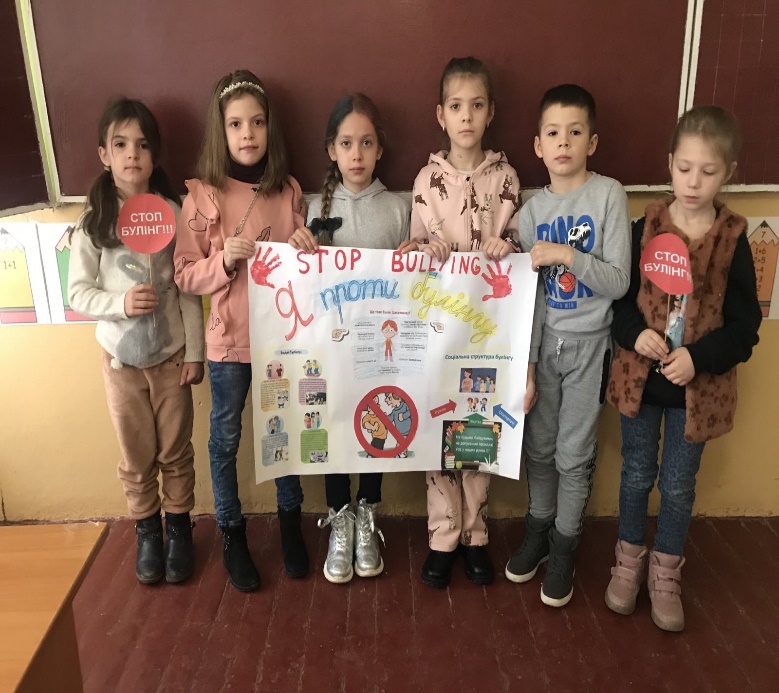 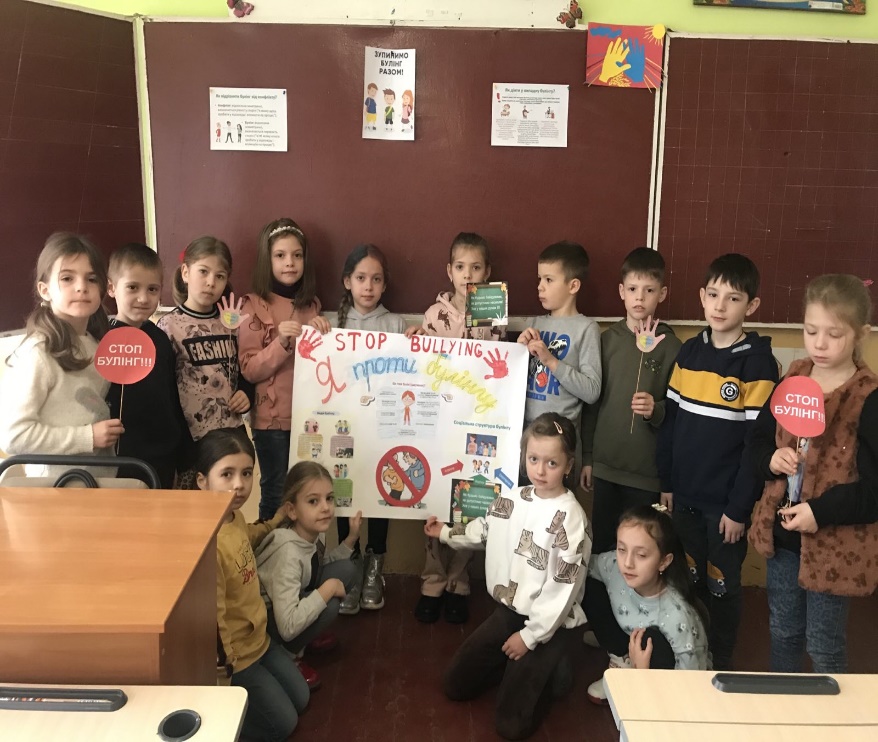 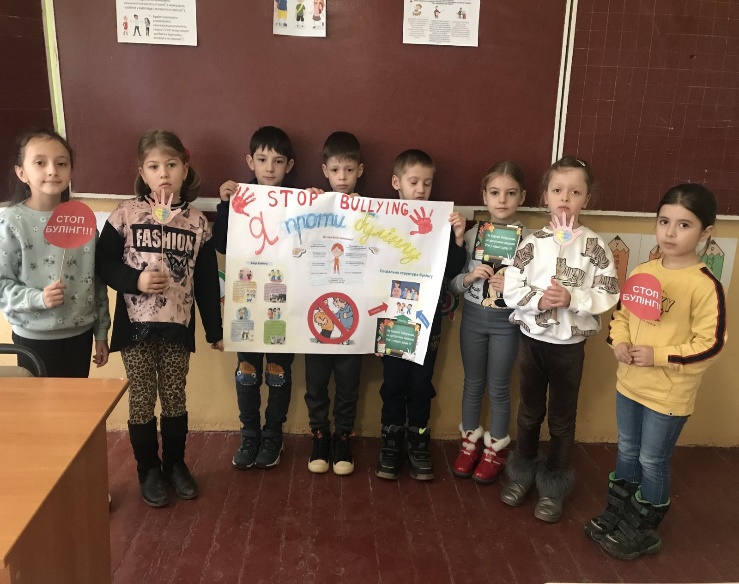 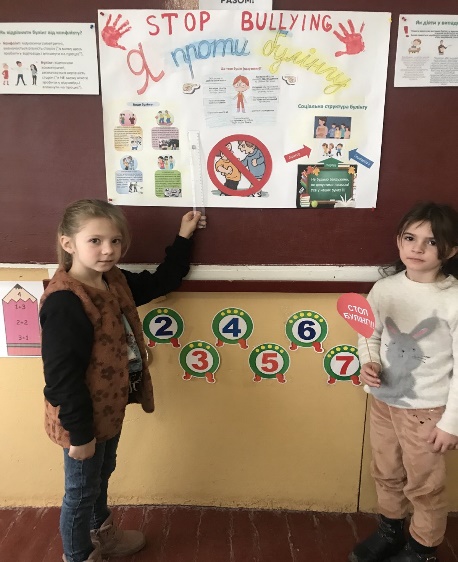 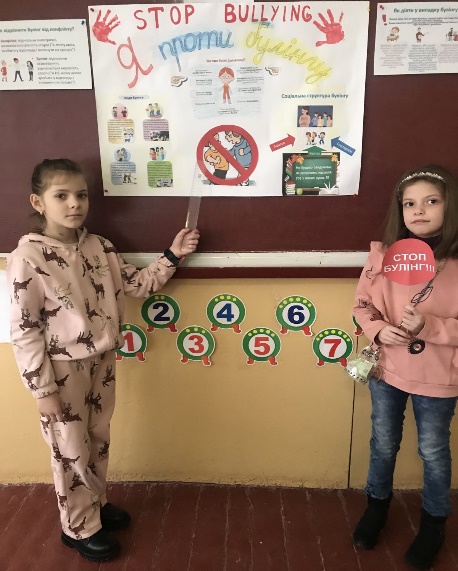 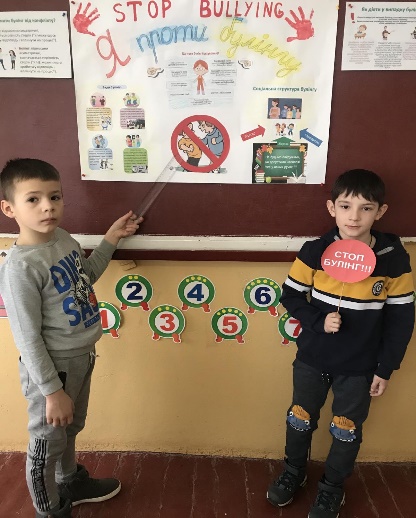 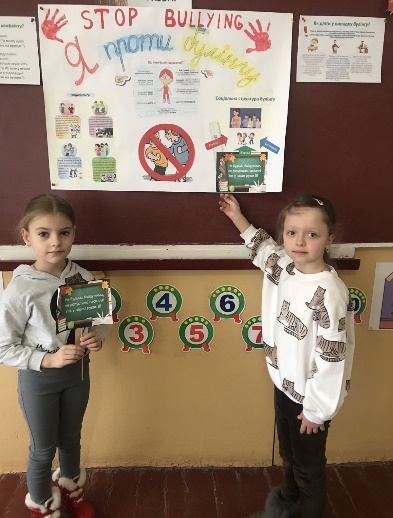 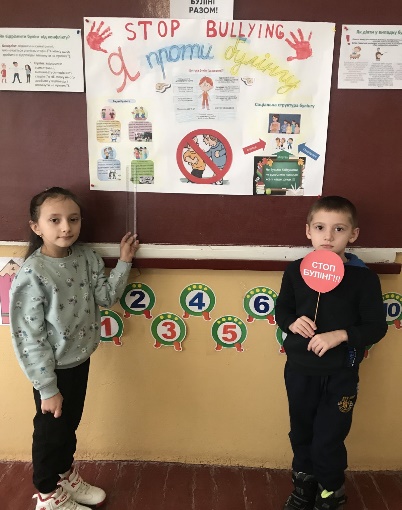 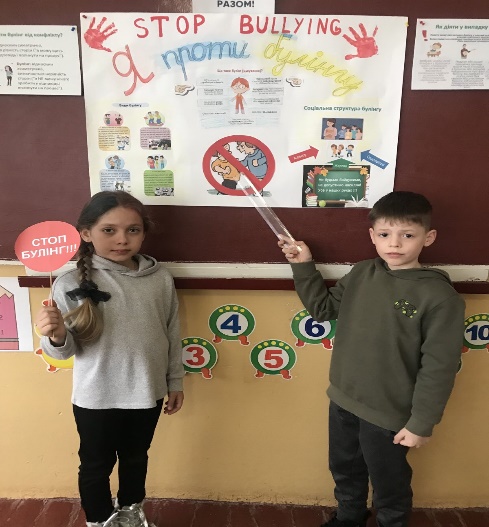 